    В соответствии с  Федеральным законом от 05.04.2013 г. № 44-ФЗ «О контрактной системе в сфере закупок товаров, работ, услуг для обеспечения государственных и муниципальных нужд» местная Администрация внутригородского Муниципального образования Санкт-Петербурга муниципальный округ Лиговка-ЯмскаяПОСТАНОВЛЯЕТ:1.  Определить   уполномоченным   органом,  осуществляющим  внутренний контроль в сфере закупок 	товаров, работ, услуг      для    обеспечения   муниципальных нужд,    	финансовый орган местной    Администрации      Муниципального образования Лиговка-Ямская.2.     Определить   полномочия   финансового   органа местной Администрации Муниципального      образования       Лиговка  -   Ямская,      осуществляющего   контроль в сфере закупок  товаров,  работ,   услуг для обеспечения    муниципальных   нужд,  в соответствии с  Федеральным   законом   от  05.04.2013 г.    № 44-ФЗ   «О контрактной системе в сфере закупок товаров, работ,  услуг для   обеспечения   государственных   и    муниципальных     нужд».3.     Опубликовать    настоящее   постановление   в    официальном    печатном    издание 	Муниципального   Совета     Муниципального    образования Лиговка-Ямская    -  газете  «Лиговка-Ямская»  и    разместить   в информационно - телекоммуникационной  сети  «Интернет»    на   официальном сайте  муниципального образования Лиговка-Ямская (ligovka-yamskaya.sankt-peterburg.info).4.   Направить   настоящее     постановление    в   Правительство   Санкт-   Петербурга для включения  в регистр нормативных правовых    актов     Санкт -  Петербурга.5.   	Настоящее    постановление  вступает  в силу на следующий день после дня        его официального опубликования (обнародования).6.   	Контроль  за  выполнением  настоящего  постановления оставляю за собой.Глава местной Администрации         				         О.Ю.Буканова                                   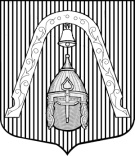 МЕСТНАЯ  АДМИНИСТРАЦИЯВНУТРИГОРОДСКОГО МУНИЦИПАЛЬНОГО  ОБРАЗОВАНИЯ САНКТ-ПЕТЕРБУРГА МУНИЦИПАЛЬНЫЙ ОКРУГ ЛИГОВКА-ЯМСКАЯМЕСТНАЯ  АДМИНИСТРАЦИЯВНУТРИГОРОДСКОГО МУНИЦИПАЛЬНОГО  ОБРАЗОВАНИЯ САНКТ-ПЕТЕРБУРГА МУНИЦИПАЛЬНЫЙ ОКРУГ ЛИГОВКА-ЯМСКАЯМЕСТНАЯ  АДМИНИСТРАЦИЯВНУТРИГОРОДСКОГО МУНИЦИПАЛЬНОГО  ОБРАЗОВАНИЯ САНКТ-ПЕТЕРБУРГА МУНИЦИПАЛЬНЫЙ ОКРУГ ЛИГОВКА-ЯМСКАЯМЕСТНАЯ  АДМИНИСТРАЦИЯВНУТРИГОРОДСКОГО МУНИЦИПАЛЬНОГО  ОБРАЗОВАНИЯ САНКТ-ПЕТЕРБУРГА МУНИЦИПАЛЬНЫЙ ОКРУГ ЛИГОВКА-ЯМСКАЯПОСТАНОВЛЕНИЕПОСТАНОВЛЕНИЕПОСТАНОВЛЕНИЕПОСТАНОВЛЕНИЕ17 сентября 2015 г.№№115«Об определении уполномоченного органа, осуществляющего контроль в сфере закупок товаров, работ, услуг для обеспечения муниципальных нужд и определении его полномочий»«Об определении уполномоченного органа, осуществляющего контроль в сфере закупок товаров, работ, услуг для обеспечения муниципальных нужд и определении его полномочий»